PÕLVA MAAKONNA LAHTISED MEISTRIVÕISTLUSED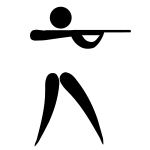                                                              LASKMISESEesmärk:								* Populariseerida laskesporti Põlva maakonnas. * Arendada koostööd vabariigi klubide ja ametkondade parimate laskuritega.* Selgitada meistrid võistlusprogrammi kuuluvates harjutustes.	Vanuseklassid: naised, mehed ja noored (tüdrukud ja poisid 2003 .a. ja hiljem sündinud).Aeg ja programm:
27. november  2021.a. võistluste algus kell 11                        3 x 20 lasku spordipüss  M, N ja 3 x 10 lasku spordipüss  P, T30 +30 lasku spordipüstol  N, T		60 lasku õhupüss  M, N   40 lasku õhupüss   P, T   SIUS		60 lasku õhupüstol M,N  40 lasku õhupüstol P ,T  SIUS28. november 2021.a. võistluste algus kell  10                         Liikuv märk 60 lasku lamades M, N ja 30 lasku lamades  P, T 		30 + 30 lasku spordipüstol  M, P 60 lasku õhupüss   M, N   40 lasku õhupüss   P, T  SIUS		60 lasku õhupüstol M, N  40 lasku õhupüstol P,T   SIUS
Registreerimine kuni 19.november  2021.a.  Põlva Laskespordiklubi, 
Põlva Spordihoone, Metsa  7   63308   Põlva e-mail  annevasarik@gmail.com   
52 96750  - Anne Vasarik 51 26182  - Ain KattaiTERVISLIK SEISUND 
Iga osaleja vastutab oma tervisliku seisundi eest ise. 
Võistluspaigas palume rangelt järgida Terviseameti soovitusi.
Kui tunned ennast tõbisena (nohu, köha, palavik), siis jää pigem koju ! 
Täiskasvanutel tuleb osalemisel esitada üks järgmistest tõenditest: vaktsineerimistõend, või covid – 19 läbipõdemist märkiv tõend. Osavõtumaksharjutus  4 EUR, noored  2  EURPõlva Laskespordiklubi
Põlva Maakonna Spordiliit